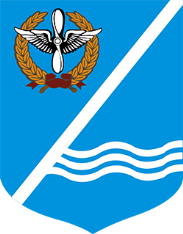 Совет Качинского муниципального округа города СевастополяРЕШЕНИЕ  № 39/142О внесении изменений в решение Совета Качинского муниципального округа от 23 августа  2018 года № 21/92 «Об утверждении Порядка предоставления помещений для проведения встреч депутатов Совета Качинского муниципального округа с избирателями на территории внутригородского муниципального образования города Севастополя Качинский муниципальный округ»	В соответствии с частью 5.3. статьи 40 Федерального закона от 06.10.2003 № 131-ФЗ «Об общих принципах организации местного самоуправления в Российской Федерации», части 2 статьи 7 Закона города Севастополя от 08.06.2018 № 419-ЗС «О гарантиях осуществления полномочий депутата представительного органа внутригородского муниципального образования города Севастополя, члена выборного органа местного самоуправления в городе Севастополе, выборного должностного лица местного самоуправления проведения встреч с избирателями, с целью проведения встреч и с избирателями органы местного самоуправления соответствующего муниципального образования безвозмездно предоставляют помещение», для осуществления депутатской деятельности и работы с избирателями, и порядок их предоставления, Уставом ВМО Качинского МО, протестом прокуратуры Нахимовского района №7-01-2019 от 30.08.2019г.на противоречащий закону правовой акт Совет Качинского муниципального округаРЕШИЛ: 1. Внести изменения в решение Совета Качинского муниципального округа от 23августа 2018 года № 21/92 «Об утверждении Порядка предоставления помещений для проведения встреч депутатов Совета Качинского муниципального округа с избирателями на территории внутригородского муниципального образования города Севастополя Качинский муниципальный округ»:1.1. Приложение №2 Пункт 4 Порядка предоставления помещений для проведения встреч депутатов с избирателями на территории внутригородского муниципального образования города Севастополя Качинский муниципальный округ изложить в следующей редакции:«Встречи депутата с избирателями проводятся в помещениях, специально отведенных местах, а также на внутридворовых территориях при условии, что их проведение не повлечет за собой нарушение функционирования объектов жизнеобеспечения, транспортной или социальной инфраструктуры, связи, создание помех движению пешеходов и (или) транспортных средств либо доступу граждан к жилым помещениям или объектам транспортной или социальной инфраструктуры». 1.2. Приложение №2 Пункт 5 Порядка предоставления помещений для проведения встреч депутатов с избирателями на территории внутригородского муниципального образования города Севастополя Качинский муниципальный округ изложить в следующей редакции:«Уведомление органов исполнительной власти субъекта Российской Федерации или органов местного самоуправления о таких встречах не требуется.  При этом депутат вправе предварительно проинформировать указанные органы о дате и времени их проведения во избежание задействования помещения при проведении иного мероприятия».1.3.Приложение №2 Пункт 6 Порядка предоставления помещений для проведения встреч депутатов с избирателями на территории внутригородского муниципального образования города Севастополя Качинский муниципальный округ изложить в следующей редакции: 	«Органы местного самоуправления обязаны оказывать содействие депутатам в организации и проведении публичных мероприятий, обеспечить им равные условия по времени начала и продолжительности встреч, вместимости и освещению помещений, количеству раз предоставления помещений и другим условиям, а также не допускать предпочтение тому или иному депутату при предоставлении помещений».	3.Настоящее решение подлежит официальному опубликованию на стендах ВМО Качинский МО и официальном сайте ВМО Качинский МО.4. Настоящее решение вступает в силу со дня его опубликования.5. Контроль за исполнением настоящего решения оставляю за собой.II созывХХXVIIII  сессия               2016 – 2021 гг.22.10.2019 годапгт. КачаГлава ВМО Качинский МО, исполняющий полномочия председателя Совета, Глава местной администрацииН.М. Герасим